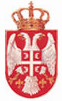 Република СрбијаКОМОРА ЈАВНИХ ИЗВРШИТЕЉАНадзорни одборБеоградЊегошева 73Број: 4/18-2Датум: 24.7.2018. годинеНа основу члана 519. став 1. Закона о извршењу и обезбеђењу („Службени гласник РС“ број 106/15, 106/16 – аутентично тумачење и 113/17-аутентично тумачење) и члана 37. став 4. тачка 10) Статута Коморе јавних извршитеља („Службени гласник РС“ број 105/16) Надзорни одбор Коморе јавних извршитеља на четвртој седници одржаној дана 24.7.2018. године, доноси следећуПРЕПОРУКУСве споразуме које потписује Комора јавних извршитеља, уколико иницијално нису потписани и на српском језику, треба превести и чувати у архиви Коморе јавних извршитеља.                                                                                          Председник Надзорног одбора                                                                                               Др Жарко Димитријевић, с.р.